МУНИЦИПАЛЬНОЕ АВТОНОМНОЕ ОБЩЕОБРАЗОВАТЕЛЬНОЕ УЧРЕЖДЕНИЕ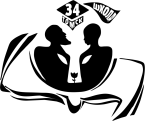 СРЕДНЯЯ ОБЩЕОБРАЗОВАТЕЛЬНАЯ ШКОЛА №34 Г. ТОМСКАРассмотрено									Утверждаюна заседании									директор МАОУСОШ  №34методического совета 					Антипин В.К.№10 от 16.05.2016										Согласовано Директор МАУ ИМЦВ.В. ПустоваловаПоложениео проведении муниципальной междисциплинарной игры «Мы этой памяти верны» в МАОУ СОШ №34Общие положения.Настоящее Положение о проведении сетевой игры «Математическая эстафета» (далее «Игра») определяет порядок организации и проведения игры, порядок участия и определения призеров и победителей. Цель и задачи:Цель: усилить интерес обучающихся к предмету математика у обучающихся 5, 6 классов.Задачи: интеллектуальное развитие учащихся, формирование качеств мышления, характерных для математической деятельности и необходимых человеку для полноценной жизни в обществе;формирование представлений об идеях и методах математики, о математике как форме описания и методе познания действительности;выявление и развитие у обучающихся творческих способностей; формирование у обучающихся устойчивых мотивов и потребностей в постоянном интеллектуальном и профессиональном самосовершенствовании и саморазвитииПорядок проведения ИгрыДля проведения Игры создается организационный комитет.Дата проведения игры 09.12.2017 года. Начало игры 12-00 часов. Место проведения: МАОУ СОШ № 34, пр.Фрунзе, 135.Игра проводится очно, командно в виде эстафеты.4. Игра проводится по вопросам из разных областей математических знаний: вопросы базовой программы, логические вопросы, математическая смекалка.5. В Игре  принимают участие на добровольной основе команды обучающихся 5 и 6-х классов в составе 6 человек. Количество команд от одного образовательного учреждения не больше двух команд.6. Победители и призеры определяются согласно критериям оценки качества выполнения заданий игры, которые разрабатывает оргкомитет.7. Победители и призеры награждаются грамотами. 9. Информация о месте, форме и сроках проведения Игры размещается на сайте школы. Полномочия Организационного комитета ИгрыОпределяет общую тему Игры, разрабатывает вопросы для подготовки обучающихся.Составляет сценарий и правила игры.Определяет состав жюри и разрабатывает критерии для работы жюри.Проводит консультации для участников игры и членов жюри.Рассматривает конфликтные ситуации, возникшие при проведении Игры;Готовит материалы для размещения информации на школьном сайте.Готовит грамоты призерам и сертификаты участникам.